G M I N A  Ł A G I E W N I K I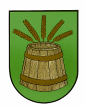 ul. Jedności Narodowej 2158-210  Ł a g  i  e  w  n  i  k  itel. 74 89 39 316, 74 89 39 455,  fax. 74 89 40 130REGON 931934650  -  NIP 914 000 58 12e-mail: gmina@lagiewniki.pl  http://www.lagiewniki.plŁagiewniki, dnia 17.07.2020 r.BGKMiD.6722.1.2020ZAPYTANIE OFERTOWEktórego wartość nie przekracza wyrażonej w złotych równowartości kwoty 30.000 euro.naWYBÓR WYKONAWCY PROJEKTUpolegającego na:Opracowaniu projektu miejscowego planu zagospodarowania przestrzennego dla wsi Ligota Wielka.ZAMAWIAJĄCYGmina Łagiewniki, 58-210 Łagiewniki, ul. Jedności Narodowej 21Osoba uprawniona do kontaktu w sprawie ofert : Antoni Buczak, tel./fax (74) 66-33-416 , adres e-mail:   antoni.buczak@lagiewniki.plTRYB UDZIELENIA ZAMÓWIENIAZapytanie ofertowe  realizowane jest bez stosowania ustawy z dnia 29.01.2004 r. Prawo zamówień publicznych zgodnie z art. 4 pkt. 8 ustawy, (t.j. Dz. U. z 2019 r. poz. 1843).Postępowanie prowadzone jest na podstawie przepisów Kodeksu Cywilnego, w szczególności 
art. 70 ¹ - 70 4.Jednocześnie uprzejmie informujemy, że niniejsza informacja nie stanowi oferty w myśl art. 66 Kodeksu Cywilnego, jak również nie jest ogłoszeniem w rozumieniu ustawy Prawo zamówień publicznych i ma na celu wyłącznie rozeznanie na rynku w zakresie cen i obszaru realizacji. OPIS PRZEDMIOTU ZAMÓWIENIAPrzedmiotem zamówienia jest opracowanie projektu miejscowego planu zagospodarowania przestrzennego dla wsi Ligota Wielka - obszar o łącznej powierzchni około 126 ha zgodnie z Uchwałą Rady Gminy Łagiewniki Nr XXIII/145/20 z dnia 28 maja 2020 r.Zakres prac planistycznych wg. Ustawy z dnia 27 marca 2003 r. Planowanie
i zagospodarowanie przestrzenne (t.j. Dz. U. z 2020 r. poz. 293).PRZEWIDYWANY TERMIN REALIZACJITermin realizacji: od 01-09-2020 r. do 31-03-2022 r.SPOSÓB PRZYGOTOWANIA OFERTYOferta powinna zawierać: Wypełniony Formularz ofertowy wg wzoru stanowiącego Załącznik Nr 1 do niniejszego Zapytania; Zaakceptowany wzór umowy;Pełnomocnictwo do reprezentowania Wykonawcy, o ile ofertę składa pełnomocnik.OCENA OFERT Zamawiający dokona oceny ważnych ofert biorąc pod uwagę następujące kryteria: cena  brutto – 100 % Zamawiający dopuszcza negocjacje oferty w celu doprecyzowania jej szczegółów, warunków realizacji, w tym ustalenia ostatecznej ceny usługi, w szczególności gdy cena oferty najkorzystniejszej przekroczy kwotę jaką Zamawiający może przeznaczyć na realizację zamówienia. O terminie i miejscu przeprowadzenia negocjacji wybrany oferent zostanie powiadomiony telefonicznie.W celu zapewnienia porównywalności wszystkich ofert, Zamawiający zastrzega sobie prawo do skontaktowania się z właściwymi Oferentami w celu uzupełnienia lub doprecyzowania złożonych dokumentów.Składając ofertę Oferent akceptuje warunki określone w niniejszym Zapytaniu.Zamawiający zastrzega sobie prawo rezygnacji z zamówienia bez podania przyczyny. Niniejsze zapytanie ofertowe nie stanowi zobowiązania do zawarcia umowy. MIEJSCE ORAZ TERMIN SKŁADANIA OFERT Formularz ofertowy (załącznik nr 1) zawierający ofertę potwierdzoną podpisem osoby upoważnionej do zaciągania zobowiązań w imieniu oferenta oraz dokumenty potwierdzające świadczenie usług składać należy w Punkcie Obsługi Klienta w budynku Urzędu Gminy Łagiewniki, 58-210 Łagiewniki, ul. Jedności Narodowej 21, pokój 1, w terminie do 
14-08-2020 r. do godz. 10:00 Otwarcie ofert nastąpi w dniu 14-08-2020 r. o godz. 13.00. Dopuszcza się przedłożenie oferty za pośrednictwem poczty elektronicznej na adres gmina@lagiewniki.pl pod warunkiem, że będzie na niej podpis osoby upoważnionej do zaciągania zobowiązań w imieniu oferenta (zeskanowane załączniki z podpisem).OKRES GWARANCJIOkres gwarancji jakości na przedmiot zamówienia będzie wynosił 36 miesięcy.WARUNKI PŁATNOŚCI Z tytułu wykonania przedmiotu zamówienia Zamawiający zapłaci Wykonawcy wynagrodzenie 
w terminie 14 dni od przedłożenia Zamawiającemu prawidłowo wystawionej faktury wraz 
z pozytywnym protokołem odbioru i stosownego pozwolenia na realizację robót. Wynagrodzenie płatne będzie przelewem na rachunek bankowy wskazany w fakturze.Za dzień dokonania zapłaty Wykonawca uzna datę obciążenia rachunku Zamawiającego.POSTANOWIENIA KOŃCOWEZgodnie z art. 70¹ par.3 Kodeksu Cywilnego zastrzega się, że niniejsze ogłoszenie zapytania ofertowego, jak też otrzymanie w wyniku niniejszego zapytania „oferty cenowej” nie jest równoznaczne ze złożeniem zamówienia przez Gminę Łagiewniki i nie łączy się z koniecznością zawarcia przez niego umowy.Do spraw nieuregulowanych w niniejszym zapytaniu ofertowym mają zastosowanie przepisy Kodeksu Cywilnego.Wykaz Załączników:Załącznik_1_ formularz_ oferty.Załącznik_2_projekt_ umowy.Załącznik_3_wykaz_uslug.Załącznik_4_oswiadczenie_wykonawcy.Załącznik_5_zgoda_na_przetwarzanie_danych.Załącznik_6_uchwała Rady Gminy.